Pielikums Nr.1Madonas novada pašvaldības domes22.06.2021. lēmumam Nr.291(protokols Nr.15, 27.p.)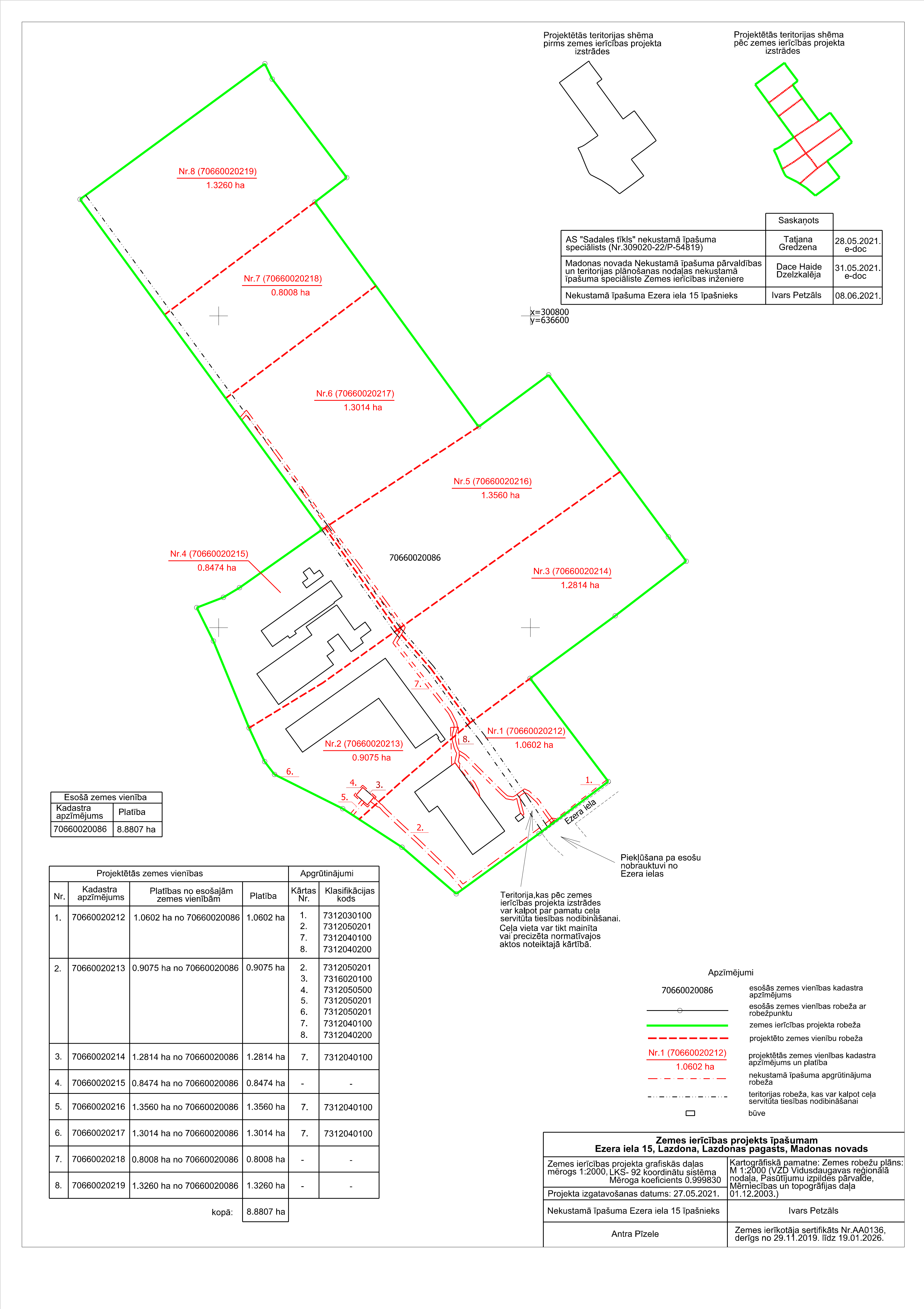 